В соответствии с Федеральным законом от 31.07.2020 года №248-ФЗ «О государственном контроле (надзоре) и муниципальном контроле в Российской Федерации», Постановлением Правительства РФ от 25 июня 2021 года № 990 «Об утверждении Правил разработки и утверждения контрольными (надзорными) органами программы профилактики рисков причинения вреда (ущерба) охраняемым законом ценностям», руководствуясь ст. 5 Устава Жигаловского муниципального образования администрация Жигаловского муниципального образования,ПОСТАНОВЛЯЕТ:Утвердить прилагаемую программу профилактики рисков причинениявреда (ущерба) охраняемым законом ценностям по муниципальному жилищному контролю на территории Жигаловского муниципального образования на 2022 год;Настоящее постановление вступает в силу после его официальногоопубликования.Настоящее Постановление опубликовать в «Спецвыпуск Жигалово» и разместить в сети интернет на официальном сайте администрации Жигаловского муниципального образования http://жигалово-адм.рф.Ответственность за исполнением данного постановления возложить на Д.Ю. Стрелова - начальника отдела УМХ Администрации Жигаловского муниципального образования.И.о. главы Жигаловского муниципального образования                                                                  Д.Ю. СтреловУТВЕРЖДЕНАПостановлением администрацииЖигаловского муниципального образованияот «17» марта 2022 года № 21Программа
профилактики рисков причинения вреда (ущерба) охраняемым законом
ценностям по муниципальному жилищному контролю на территории
Жигаловского муниципального образования  на 2022 годРаздел 1. Общие положения1.1. Программа профилактики рисков причинения вреда (ущерба) охраняемым законом ценностям по муниципальному жилищному контролю на территории Жигаловского муниципального образования на 2022 год (далее - программа) устанавливает порядок проведения администрацией Жигаловского муниципального образования  (далее - контрольный орган), профилактических мероприятий, направленных на предупреждение нарушений обязательных требований и (или) причинения вреда (ущерба) охраняемым законом ценностям, соблюдение которых оценивается при осуществлении муниципального жилищного контроля на территории Жигаловского муниципального образования  (далее - муниципальный контроль).1.2. Программа направлена на достижение общественно значимых результатов, посредством проведения профилактических мероприятий которые, в свою очередь, являются приоритетными по отношению к проведению контрольных мероприятий (проверок).Раздел 2. Анализ текущего состояния осуществления вида контроля,
описание текущего уровня развития профилактической деятельности
контрольного органа, характеристика проблем, на решение которых
направлена программа профилактики рисков причинения вреда2.1. В соответствии с Положением о муниципальном жилищном контроле в Жигаловском муниципальном образовании, утверждаемым Думой Жигаловского муниципального образования, муниципальный контроль осуществляется в форме проведения внеплановых проверок соблюдения юридическими лицами, индивидуальными предпринимателями и гражданами (далее - контролируемые лица) обязательных требований установленных жилищным законодательством, законодательством об энергосбережении и о повышении энергетической эффективности в отношении муниципального жилищного фонда (далее - обязательных требований) на территории Жигаловского муниципального образования  и информирования и консультирования физических и юридических лиц, проживающих и (или) осуществляющих деятельность на территории Жигаловского муниципального образования (далее - контролируемые лица).Основными проблемами, которые по своей сути являются причинами основной части нарушений обязательных требований жилищного законодательства контролируемыми лицами являются:- непонимание необходимости исполнения требований;- отсутствие информирования о требованиях;- отсутствие системы обратной связи, в том числе с использованием современных информационно-телекоммуникационных технологий.Решением данных проблем является активное проведение должностными лицами контрольного органа профилактических мероприятий по вопросам соблюдения обязательных требований и разъяснений по вопросам, связанным с организацией и осуществлением муниципального контроля.2.2. В 2022 году в целях профилактики нарушений обязательных требований планируется:1) постоянное совершенствование и развитие тематического раздела на официальном сайте Жигаловского муниципального образования в информационно-телекоммуникационной сети «Интернет» (далее - официальный интернет- сайт):а) обновление (при необходимости) перечня наименований, реквизитов и текстов нормативных правовых актов и (или) их отдельных частей (положений), оценка соблюдения которых является предметом муниципального контроля, а также информации о должностных лицах, осуществляющих муниципальный контроль, их контактных данных;б) своевременное размещение развернутых ответов на часто задаваемые вопросы;в) дополнительное информирование контролируемых лиц через новостной блок официального интернет-сайта об изменениях законодательства;2) устное консультирование контролируемых лиц и (или) их представителей на личном приеме, а также по телефону по вопросам соблюдения обязательных требований.2.3. С учетом запланированных на 2022 год профилактических мероприятий при осуществлении муниципального контроля ожидается существенное повышение уровня информированности контролируемых лиц, что положительно скажется на росте экономического, инвестиционного и градостроительного потенциала Жигаловского муниципального образования.Раздел 3. Цели и задачи реализации программы профилактики
рисков причинения вреда3.1. Целями программы являются:1) стимулирование добросовестного соблюдения контролируемыми лицами обязательных требований, а также минимизация риска причинения вреда (ущерба) охраняемым законом ценностям, вызванного возможными нарушениями обязательных требований (снижение потенциальной выгоды от таких нарушений);2) устранение причин и факторов, способствующих нарушениям обязательных требований;3) создание благоприятных условий для скорейшего доведения обязательных требований до контролируемых лиц, повышение информированности о способах их соблюдения.3.2. Задачами настоящей программы являются:1) формирование у контролируемых лиц единообразного понимания обязательных требований;2) повышение прозрачности деятельности при осуществлении муниципального контроля;3) выявление наиболее часто встречающихся случаев нарушений обязательных требований, подготовка и размещение на официальном интернет-сайте соответствующих руководств в целях недопущения указанных нарушений.Раздел 4. Перечень профилактических мероприятий, сроки
(периодичность) их проведения4.1. Мероприятия программы представляют собой комплекс мер, направленных на достижение целей и решение основных задач программы. Профилактические мероприятия планируются и осуществляются на основе соблюдения следующих основополагающих принципов:1) принцип понятности - представление контролируемым лицам информации об обязательных требованиях в простой исчерпывающей форме (описание, пояснение, приведение примеров, общественное обсуждение нормативных правовых актов, в том числе содержащих санкции за несоблюдение вышеуказанных требований);2) принцип информационной открытости - доступность для контролируемых лиц сведений об организации и проведении профилактических мероприятий;3) принцип обязательности - строгая необходимость проведения профилактических мероприятий;4) принцип полноты охвата - привлечение к настоящей программе максимально-возможного числа контролируемых лиц;5) принцип релевантности - самостоятельный выбор контрольным органом формы профилактических мероприятий, исходя из вида муниципального контроля, с учетом особенностей контролируемых лиц (специфика деятельности, оптимальный способ коммуникации);6) принцип актуальности - анализ и актуализация настоящей программы.4.2. Перечень основных профилактических мероприятий на 2022 год установлен в таблице № 1 к настоящей программе.Таблица № 1Раздел 5. Показатели результативности и эффективности программы
профилактики рисков причинения вреда5.1. Отдельное финансирование на проведение контрольных мероприятий и реализации настоящей программы не предусмотрено.Перечень уполномоченных лиц, ответственных за организацию и проведение профилактических мероприятий программы, установлен в таблице № 2.Текущее управление и контроль за ходом реализации программы осуществляет начальник отдела по управлению муниципальным хозяйством администрации Жигаловского муниципального образования. Мониторинг реализации программы осуществляется на регулярной основе.Результаты профилактической работы включаются в ежегодные доклады об осуществлении муниципального контроля и в виде отдельного информационного сообщения размещаются на официальном интернет-сайте.Таблица № 2Ожидаемый результат программы - снижение количества выявленных нарушений обязательных требований, требований, установленных муниципальными правовыми актами при увеличении количества и качества проводимых профилактических мероприятий.Методика оценки эффективности профилактических мероприятий предназначена способствовать максимальному достижению общественно значимых результатов снижения причиняемого контролируемыми лицами вреда (ущерба) охраняемым законом ценностям при проведении профилактических мероприятий.Целевые показатели результативности мероприятий программы по муниципальному контролю:1) количество выявленных нарушений обязательных требований;2) количество проведенных профилактических мероприятий (информирование контролируемых лиц и иных заинтересованных лиц по вопросам соблюдения обязательных требований посредством публикации в средствах массовой информации и на официальном интернет-сайте, консультирования и профилактического визита).Показатели эффективности:1) снижение количества выявленных при проведении контрольно-надзорных мероприятий нарушений обязательных требований;2) количество проведенных профилактических мероприятий контрольным органом, ед.;3) доля профилактических мероприятий в объеме контрольно-надзорных мероприятий, %.Показатель рассчитывается как отношение количества проведенных профилактических мероприятий к количеству проведенных контрольно-надзорных мероприятий. Ожидается ежегодный рост указанного показателя.Отчетным периодом для определения значений показателей является календарный год.Результаты оценки фактических (достигнутых) значений показателей включаются в ежегодные доклады по осуществлению муниципального контроля.Результаты оценки фактических (достигнутых) значений показателей результатов деятельности установлены в таблице № 3.Таблица № 3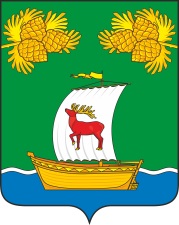 РОССИЙСКАЯ ФЕДЕРАЦИЯИРКУТСКАЯ ОБЛАСТЬАДМИНИСТРАЦИЯЖИГАЛОВСКОГО МУНИЦИПАЛЬНОГО ОБРАЗОВАНИЯПОСТАНОВЛЕНИЕРОССИЙСКАЯ ФЕДЕРАЦИЯИРКУТСКАЯ ОБЛАСТЬАДМИНИСТРАЦИЯЖИГАЛОВСКОГО МУНИЦИПАЛЬНОГО ОБРАЗОВАНИЯПОСТАНОВЛЕНИЕ «17» марта 2022г. № 21рп. ЖигаловоОб утверждении программы профилактики рисков причинения вреда (ущерба) охраняемым законом ценностям по муниципальному жилищному  контролю на территории Жигаловского муниципальногообразования на 2022 год.Об утверждении программы профилактики рисков причинения вреда (ущерба) охраняемым законом ценностям по муниципальному жилищному  контролю на территории Жигаловского муниципальногообразования на 2022 год.№п/пПрофилактические мероприятияПериодичность проведенияАдресат мероприятия1234Размещение на официальном интернет- сайте актуальной информации:Юридические лица, индивидуальные предприниматели, гражданетексты нормативных правовых актов, регулирующих осуществление муниципального контроля;поддерживать в актуальном состоянииЮридические лица, индивидуальные предприниматели, гражданесведения об изменениях, внесенных в нормативные правовые акты, регулирующие осуществление муниципального контроля, о сроках и порядке их вступления в силу;по мере необходимостиЮридические лица, индивидуальные предприниматели, гражданеперечень нормативных правовых актов с указанием структурных единиц этих актов, содержащих обязательные требования, оценка соблюдения которых является предметом контроля, а также информацию о мерах ответственности, применяемых при нарушении обязательных требований, с текстами в действующей редакции;поддерживать в актуальном состоянииЮридические лица, индивидуальные предприниматели, гражданеперечень индикаторов риска нарушения обязательных требований;не позднее 3 рабочих дней после утвержденияЮридические лица, индивидуальные предприниматели, гражданеисчерпывающий перечень сведений, которые могут запрашиваться контрольным органом у контролируемого лица;в течение 2022 года, поддерживать в актуальном состоянииЮридические лица, индивидуальные предприниматели, гражданесведения о способах получения консультаций по вопросам соблюдения обязательных требований;в течение 2022 года, поддерживать в актуальном состоянииЮридические лица, индивидуальные предприниматели, гражданедоклады, содержащие результаты обобщения правоприменительной практики контрольного органа;в срок до 3 дней со дня утверждения доклада (с периодичностью, не реже одного раза в год)Юридические лица, индивидуальные предприниматели, гражданеежегодный доклад о муниципальном контроле;в срок до 3 дней со дня утверждения доклада (не позднее 15 марта 2022 года)Юридические лица, индивидуальные предприниматели, гражданеписьменные разъяснения, подписанные уполномоченным должностным лицомв случае осуществления консультирования по однотипным обращениям контролируемых лицЮридические лица, индивидуальные предприниматели, гражданеПрограммы профилактики на 2023 годне позднее1 октября 2022 года (проект Программы для общественного обсуждения);в течение 5 дней со дня утверждения (утвержденной Программы)Юридические лица, индивидуальные предприниматели, граждане2.Информирование контролируемых лиц и иных заинтересованных лиц по вопросам соблюдения обязательных требований посредством публикаций на официальном сайте контрольного (надзорного) органа и в газете «Жигаловский район»в течение 2022 годаЮридические лица, индивидуальные предприниматели, граждане3.Обобщение контрольным органом правоприменительной практики осуществления муниципального контроля в части компетенцииежегодно, не позднее 1 марта 2022 годаЮридические лица, индивидуальные предприниматели, граждане4.Объявление предостережения о недопустимости нарушения обязательных требований в установленных российским законодательством случаяхВ соответствии с законодательством Российской ФедерацииЮридические лица, индивидуальные предприниматели, граждане5.Консультирование должностным лицом контрольного органа (по телефону, посредством видео-конференц-связи, на личном приеме либо в ходе проведения профилактического мероприятия, контрольного мероприятия) по вопросам, связанным с организацией и осуществлением муниципального контроля в отношении контролируемых лицПо обращениям контролируемых лиц и их представителей, поступившим в течении 2022 годаЮридические лица, индивидуальные предприниматели, граждане6.Разработка и утверждение программы профилактики рисков причинения вреда (ущерба) охраняемым законом ценностям по муниципальному жилищному контролю на 2023 годне позднее 1 октября 2022 года (разработка); не позднее 20 декабря 2022           года (утверждение)Юридические лица, индивидуальные предприниматели, граждане№п/пФИОДолжностьФункцииКонтакты1Лунёв Дмитрий Айварович             Глава Жигаловского муниципального образования Организация и координация деятельности по реализации программы8(39551) 3-12-032Стрелов Дмитрий ЮрьевичНачальник отдела по управлению муниципальным хозяйством администрации Жигаловского муниципального образованияОрганизация и проведение мероприятий программы8(39551) 3-25-583Дроздова Виктория ИннокентьевнаВедущий инженер администрации Жигаловского муниципального образования.Организация и проведение мероприятий программы8(39551) 3-19-04№п/пНаименование мероприятияСроки исполненияПоказатели результатов деятельностиПоказатели результатов деятельностиПоказатели результатов деятельностиПоказатели результатов деятельностиПоказатели результатов деятельности№п/пНаименование мероприятияСроки исполненияНаименование показателяед. изм.Плановое значениеФактическоезначениеОтклонение, (-/+, %)1.Программа профилактики рисков причинения вреда (ущерба) охраняемым законом ценностям по муниципальному контролю на 2022 год2022 годВыполнение запланированных мероприятий%100%